Curriculum with Unity Schools Partnership
evidenced informed education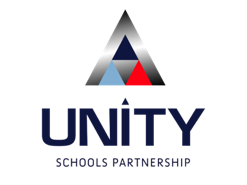 BENWICK PRIMARY SCHOOL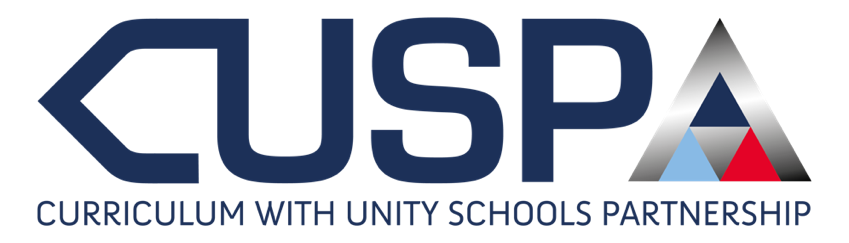 September 2020 – July 2021Key to curriculum map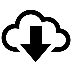 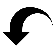         Revisit and builds on previous content		Introduce new knowledge and skillThis document should be read with 2020 – 2021 Unity KS1 and KS2 Curriculum Coverage Maps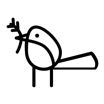 Curriculum Map				ROBINS YR and Y1 			2021 - 2022Autumn 2021  Autumn 2021  Spring 2022Spring 2022Summer 2022Summer 2022Marvellous MeRE – Who is Jesus? A great teacher or great leader?PSHE – Friends and FamilyComputing – Maze ExplorersMarvellous MeRE – Who is Jesus? A great teacher or great leader?PSHE – Friends and FamilyComputing – Maze ExplorersSpaceRE – Why is it important to recognise the birth of a baby?PSHE -  My emotionsComputing – Grouping and SortingPictogramsSpaceRE – Why is it important to recognise the birth of a baby?PSHE -  My emotionsComputing – Grouping and SortingPictogramsDinosaursRE – What makes a church a special place for Christian people?PSHE – My body growing upComputing – Spreadsheets & Technology outside the classroom.DinosaursRE – What makes a church a special place for Christian people?PSHE – My body growing upComputing – Spreadsheets & Technology outside the classroom.2/95/1History – Significant Individuals – Neil Armstrong / Space20/4Science – Seasonal changes – Revisit6/9(portraits)10/1History – Significant Individuals – Neil Armstrong / Space25/4History – Significant Individuals – Mary Anning / David Attenborough13/9Geography – Map work & Compass directions Computing – Beebots?17/1Science – Everyday Materials3/5History – Significant Individuals – Mary Anning / David Attenborough20/9Science – Introduce Seasonal Changes 24/1Science – Everyday Materials9/5Science – Animals including humans(dinosaurs)27/9Art – Drawing skills31/1DT – Selecting Materials16/5Science – Animals including humans (dinosaurs)4/10DT – Mechanisms Moving Story books / sliders7/2Art – Printmaking Easter enrichment day23/5Art – 3D11/10Geography – Locational Knowledge, Continents and Oceans.UK countries and capital cities.14/2Half termHot/Cold – AfricaRE – Why is the Bible important?PSHE - Me and My worldComputing – Animated Story books30/5Half TermSeasideRE – How do the stories from the Gurus and the concept of seva affect Sikh children?PSHE – Healthy LifestylesComputing - Coding18/10Geography – Locational Knowledge, Continents and Oceans.UK countries and capital cities.PSHE – Anti Bullying 21/2NEWGeography – Hot and Cold, Seasons, Weather.  (Africa?)6/6Geography – Physical and Human features.25/10Half TermToysRE – How and why do people celebrate birthdays?PSHE – Anti BullyingComputing – Lego Builders 28/2Geography – Hot and Cold, Seasons, Weather.  (Africa?)13/6Geography – Physical and Human features. Map work / compass – revisit.1/11Science – Revisit seasons7/3Geography  - Human and Physical features intro20/6DT – Food and Nutrition Understanding a Recipe8/11History – Changes within living memory - Toys14/3Assessment Week
Art - Textiles27/6Science - Plants15/11History – Changes within living memory - Toys21/3Science – Animals including humans intro4/7Science - Plants22/11DT –– Puppets/toys28/3DT – Food and Nutrition – Preparing Fruit and Vegetables11/7NEWArt  - Collage29/11Assessment WeekArt  - painting 4/4Easter Break18/7DT Structures – Textiles – joining techniques6/12ChristmasRE4/4Easter Break20/7 Break up for summer 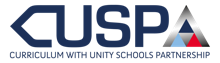 13/12NEWChristmas4/4Easter Break20/7 Break up for summer 20/12Christmas break4/4Easter Break20/7 Break up for summer 